1. Charakteristika školyZákladní škola a mateřská škola Blížejov, příspěvková organizaceBlížejov 92, 346 01 Horšovský TýnTel. Č.:  379 494 357, 604 229 251           e-mail. Spojení: msblizejov1@seznam.cz, mslsteni@seznam.cz           Ředitelka školy: Mgr. Dagmar Hanzalová             Vedoucí učitelky MŠ: Lštění – Křepelová Irena				           Blížejov – Věra Kalivodová 1.2  Součásti školy1.3 Odloučená pracoviště1.4 Popis školy MŠ BlížejovJe umístěna v budově základní školy, má k dispozici čtyři místnosti, z toho je jedna stabilní ložnice. Dopolední i odpolední provoz je dvoutřídní. Šatny jsou umístěny v prostorách MŠ pro I. třídu a pro II. třídu v prostorách ZŠ. Ranní svačiny, oběd, odpolední svačiny i pitný režim jsou dětem podávány ve třídě. Školka využívá školní zahradu, kde se třídy pravidelně střídají, mají také možnost chodit na dětské veřejné hřiště u školy. Provozní doba mateřské školy je 6:30 – 16:00 hod. MŠ LštěníJe umístěna na okraji obce Lštění v budově bývalého zámku.  Jedná se o jednotřídní MŠ. Součástí školy jsou tři místnosti – herna, ložnice a šatna, obědy a svačiny dostávají děti ve třídě. Školka využívá dětské hřiště přímo v zahradě u bývalého zámku.Provozní doba mateřské školy je 6:30 – 16:00 hod.  Všechny místnosti obou školek určené pro děti vyhovují svému účelu, jsou dostatečně vybaveny – hračkami a počítačovou technikou. 1.5 Školní programObě školy plní RVP PV podle ŠVP rozpracovaného do třídních vzdělávacích plánů vždy pro daný školní rok. Bloky byly rozpracovány dle ročních období – podzim, zima, jaro, léto, jejich plnění bylo průběžně plněno a pravidelně vyhodnocováno.1.6 Demografický vývojPočet dětí v obci Blížejov se výrazně nezměnil. Počet dětí u zápisu nepřesahoval kapacitu MŠ, novým žádostem bylo maximálně vyhověno po uvolnění míst v MŚ.Údaje o zaměstnancích školy2.1 Pedagogičtí zaměstnanci2.2 Zařazení a věkové složení2.3 Kvalifikovanost2.4 Provozní zaměstnanci2.5 Personální změny ve šk. roce 21/22Do MŠ Blížejov  nastoupila  paní uč. Michala Hrabíková od 1. 9. 2021. V MŠ Lštění zůstala vedoucí učitelka odloučeného pracoviště paní Irena Křepelová a nastoupila paní učitelka Martina Weberová. Jako uklízečka pracuje v MŠ Blížejov paní Jarmila Klingerová, přípravu obědů a svačin zajišťuje paní Jana Králová. Ve Lštění  pracuje  jako uklízečka, domovnice a pracovnice výdejny paní Martina Kozáková.2.6 Další vzdělávání pedagogických pracovníkůSpolupráce školy3.1 Spolupráce se zřizovatelem a dalšími institucemi, sponzorySpolupráce se zřizovatelem je na dobré úrovni, většinou zprostředkována přes ředitelku školy. Byly získány dary od sponzorů i z řad rodičů pro MŠ Lštění.Užší spolupráce přetrvává s SDH Lštění i Blížejov, který se podílel na akcích našich mateřských škol - Mikulášská nadílka, rozsvícení vánočního stromu, rozloučení s předškoláky ve spolupráci s šermířským spolkem Západní horda. V MŠ Lštění na vánoční dárky přispívá firma Konstruktpol.                                                                                                                                          3.2 Spolupráce s rodičiSpolupráce s rodiči je velmi dobrá, pomáhají se sponzorstvím, zapojují se do akcí pořádaných mateřskými školami /příprava balíčků/.V Blížejově i  ve  Lštění : Naše činnost byla prezentována v šatnách školy a na internetových stránkách školy. Rozhodnutí ředitele školy ve šk. roce 2020-21Školní a mimoškolní aktivityBěhem celého roku plníme jednotlivé cíle ze ŠVP, jejichž výběr a konkrétnost upravujeme v TVP s přihlédnutím k akcím v kalendářním roce. Věnujeme se tedy změnám ročního období a jejich základním znakům, připravujeme ve spolupráci s rodiči mikulášskou nadílku, vánoční nadílku, navštěvujeme místní SDH.  Každý měsíc se snažíme připravit akce v jedné nebo druhé třídě. V říjnu jsme s dětmi navštívili naučnou stezku Bijadla v Merklíně. V listopadu nás navštívili policejní psovodi S dětmi si ve školce užíváme čertovské řádění, v kostele jsme pořádali hudební vystoupení, které jsme pro rodiče nahráli. Děti si rozbalily dárky u vánočního stromku, navštívili jsme s dětmi knihovnu, s rodiči jsme společně vyráběli. V květnu jsme pořádali besídku pro maminky. Navštívil nás i kouzelník a proběhlo několik divadelních představení. Děti si užily i výlet vlakem do MŠ Osvračín a návštěvu zvířátek v Farmaparku. Závěr roku jsme ukončili rozloučením s předškoláky oslavou konce školního roku. Společné focení se letos uskutečnilo na školní zahradě. Upřednostňujme pohyb dětí na čerstvém vzduchu, každý den tedy podnikáme vycházky po Blížejově do míst, kde se děti mohou volně proběhnout (místo u koupaliště, školní hřiště a zahrada). MŠ spolupracuje se  ZŠ. Třídu předškoláků navštívil odborník a vysvětlil dětem zábavnou formou, co je to internet. Hodnocení vývoje a pokroků dětí se věnujeme prostřednictvím individuálních schůzek s rodiči. Výtvarné práce dětí jsou vystavovány v prostorách školy a šatnách.V MŠ Lštění je roční plán a jednotlivé úkoly integrovaných bloků plněny průběžně, přihlíželo se na zájem, věk dětí, plnily se jednotlivé cíle ze ŠVP.  Činnosti byly doplňovány aktuálními akcemi. Během šk. roku jsme uspořádali Drakiádu, pro širokou veřejnost byl uspořádán lampionový průvod a navštívili betlém u Mlynářského rybníka. Z důvodu karantény se neuskutečnila Mikulášská nadílka a vánoční besídka pro rodiče, o to víc si užili společné chvíle u vánočního stromečku a rozbalování dárků pro Ježíška. Poznávali jsme zvyky a tradice Masopustu a karnevalu, vyráběli čarodějnice a pozorovali start automobilové soutěže ,,Rallye Vltava“. Oslava MDD proběhla akcí ,,Cesta do neznáma“ Shlédli několik pohádek a v červnu navštívili hrad Švihov a tvrz v sousedství naší školky. Uskutečnila se prohlídka hasičského auta a vyrazili na piknik  a rozloučili se s kamarády. Po celý rok probíhala jednou týdně výuka angličtiny a každé pololetí hodina jógy.Během celého roku je možné vidět výstavky prací našich dětí. MŠ Lštění má i svoji nástěnku na vsi, kde jsou zveřejňovány fotografie z akcí MŠ. Materiálně technické zajištění školyObě školy mají dobré technické zajištění -  DVD přehrávač, televizi, počítače, na každé třídě tiskárny a  internetové zásuvky po celé MŠ s možností kabelového připojení. Využíváme také interaktivní tabuli a dětské tablety.Letos jsme v MŠB využívali školní zahradu a hřiště u naší školy.   Školní jídelna viz ZŠ BlížejovPriority na školní rok 2022/2023Chtěli bychom se plně zapojit do nově připravovaného OP JAK programu. Ve spolupráci se ZŠ se budeme podílet na projektu Atletika hravě ve škole. Navážeme na dobré výsledky ve výuce AJ v MŠ a budeme rozvíjet jazykové schopnosti předškolních dětí. Plně se chceme pustit do oblasti digitální gramotnosti pomocí nových pomůcek – dětských robůtků. Po nechtěném přerušení obnovíme vzdělávání ped. pracovníků v KCVJŠ v Plzni a budeme pokračovat i v školení z jiných programových nabídek, včetně nabídek on-line školení.Chtěli bychom v rámci finančních možností dokoupit nové skříňky do I. třídy MŠB, které více vyhovují malým dětem /bezpečnost-uvolňují se, stáří 17 let/,vytvořit adekvátní zázemí pro učitelky-šatnu, která se momentálně nachází ve výtvarném skladu. Dovybavit školní zahradu novými hračkami na písek- lopatky, kyblíky, bábovičky a jiné doplňky ke hře, pokud bude zachována školní zahrada. Do třídy bychom chtěli sehnat klavír.Dne :  30.8.2022					Podpis ředitelky školy :  .................................................Výroční zpráva bude předložena obecnímu zastupitelstvu dne : 21. 9. 2022Výroční zpráva byla schválena pedagogickou radou MŠ  30.8.2022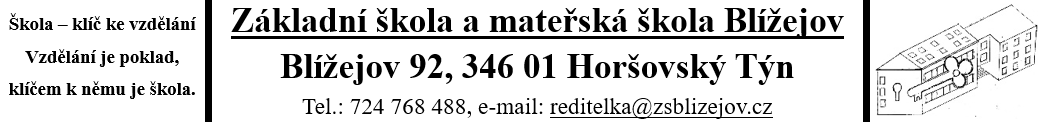 Výroční zprávaVýroční zprávaVýroční zprávaČ.j.: 48/22Spisový znak: O4.2/22Skartační znak: A10Vypracoval:Vypracoval:V. KalivodováSchválil:Schválil:Mgr. Dagmar HanzalováProjednáno: Pedagogickou radouProjednáno: Pedagogickou radouDne: 30.8.2022Předpis nabývá účinnosti ode dne:Předpis nabývá účinnosti ode dne:Dne: 1. 9. 2022Změny v předpise jsou prováděny formou číslovaných písemných dodatků, které tvoří součást tohoto předpisu.Změny v předpise jsou prováděny formou číslovaných písemných dodatků, které tvoří součást tohoto předpisu.Změny v předpise jsou prováděny formou číslovaných písemných dodatků, které tvoří součást tohoto předpisu.NázevsoučástiKapacitaKapacitaPočet třídPočet třídPočet dětík 1. záříPočet dětík 1. záříPrůměrná docházka vešk. Roce (v %)Průměrná docházka vešk. Roce (v %)NázevsoučástiNázevsoučásti20/2121/2220/2121/2220/2121/2220/2121/22MŠ Blížejov5050/51225047+169%/73%68%MŠ Lštění242411202281%57%Školní jídelna5050XX5047------Školní výdejna2424XX2422------Adresapočet třídpočet žákůředitelství školyBlížejov 92 , 346 01 Horšovský Týn251odloučené pracovištěLštění 1, 346 01 Horšovský Týn122Vzdělání  - nejvyšší dosaženépočetStřední pedag. škola6VŠ – předškolní výchova0VŠ – pro I. stupeň0VOŠ – pedagogika předškolního věku0prac. zařazenívzděláníúvazek *délka praxevěk Učitelka MŠSPgŠ1237 Učitelka MŠSPgŠ13160 Učitelka MŠ SPgŠ0,87123 Učitelka MŠSPgŠ, 12650 Učitelka MŠSPgŠ11240 Učitelka MŠSPgŠ13658 Počet fyzických osobpřepočtenýv %kvalifikovaní zam.66100%nekvalifikovaní000celkemPrac. zařazenícelkový úvazek *provoz1Uklízečka0.844 školní jídelna4Ved., kuchařky, pom.k.1/ 1/ 1/  0.5Školní výdejna2Prac. provozu0,25/ 1ostatní1 Domovnice,uklízečka0,66 vzdělávací akcepořadatelpočet účastníků1  /ostatní  zrušené/KCVJS  Plzeň ,on-line4rozhodnutí ředitele školy ( dle účelu)Počet : Bl/Lšpočet odvolání : Bl/Lšzařazení do MŠ (počet dětí nově zapsaných na šk. r. 2022/ 23)20 /40ukončení docházky (počet dětí - ukončily docházku včetně června v roce 2021)            18 / 40Celková kapacita jídelnyPočet dětských strávníků jen MŠPočet dospělých strávníků vztahující se k MŠCelkový počet zaměstnancůPřepočtený počet zaměstnanců2807376+17